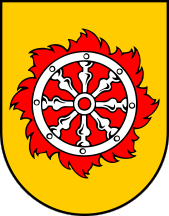 Općina Velika KopanicaO B R A Z A C za dostavljanje prijedloga i mišljenja o PrijedloguProračuna Općine Velika Kopanica za 2024. godinus projekcijama za 2025. i 2026. (15. studeni 2023. -  4. prosinac 2023.) Ime i prezime: _________________________________Adresa: ______________________________________e-mail: ______________________________________Kontakt broj: _________________________________Načelni prijedlozi i mišljenja o Prijedlogu Proračuna Općine Velika Kopanica za 2024. godinu s projekcijama za 2025. i 2026. godinu: Prijedlozi i mišljenja o pojedinim stavkama Prijedloga Proračuna Općine Velika Kopanica za 2024. godinu s projekcijama za 2025. i 2026. godinu:Napomena: Po završetku savjetovanja na mrežnim stranicama Općine bit će objavljeno Izvješće o provedenom savjetovanju sa svim pristiglim prijedlozima i mišljenjima. Općina neće objavljivati osobne podatke sudionika savjetovanja.Anonimni, uvredljivi i irelevantni komentari neće se objaviti.